Паспорт объекта Объект имуществаОбъект имуществаФотоФото 1 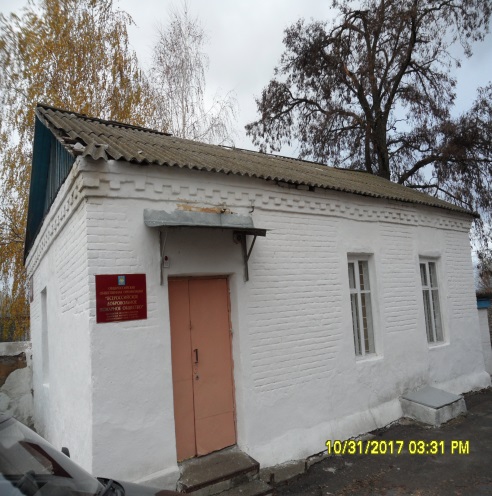 Фото 2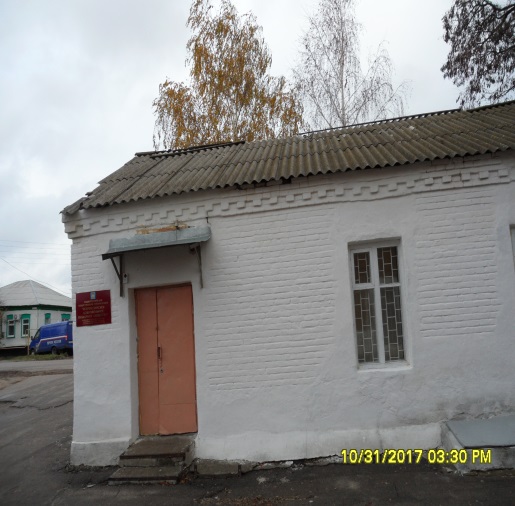 Фото 3…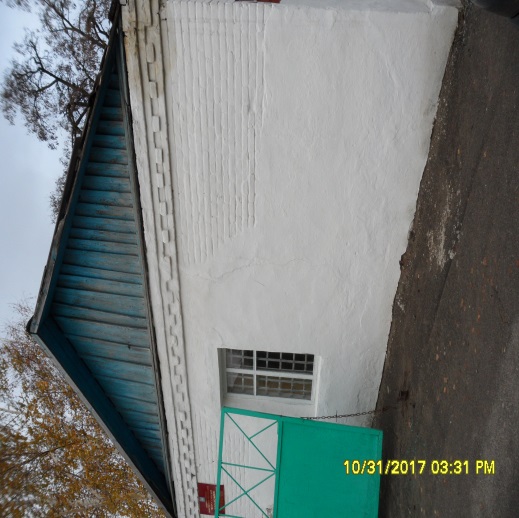 Описание объекта муниципального имуществаТип имущества (согласно сведениям ЕГРН) – здание.Кадастровый номер: 36:030100040:203Литер, этажность:  литер В , 1 этаж.Площадь: 43,6 кв.м.Месторасположение: Воронежская область, Богучарский  район, г. Богучар, ул. Дзержинского, 40.Иные сведения (в зависимости от объекта имущества)Наличие инженерных сетей и подъездных путей:Электроэнергия – имеется.Газ – нет.Отопление – имеется.Водоснабжение –нет.Водоотведение – нет.Связь, Интернет – нет.Парковка – имеется.Материал стен, материал перекрытий – стены кирпичные, перекрытия деревянные.Состояние объекта:3.1 Требует косметического ремонта -да3.2 Требует капитального ремонта -нетТребует замены коммуникаций -нет